Номер в геральдическом реестре Ульяновской областиДата внесения в геральдический реестр Ульяновской областиНазвание официального символаРегистрационный номер в Государственном геральдическом регистре Российской Федерации и дата внесенияЦветное графическое изображение (рисунок) официального символа (в действующей редакции)Геральдическое описание официального символа (текст) с указанием автора/авторов (в действующей редакции)Решение об утверждении (об изменении) официального символаМесто хранения официального символа1234567825227.02.2017Флаг Поспе-ловского сельского поселения№ 9426 от 27.06.2014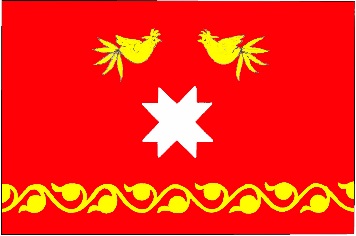 Прямоугольное полотнище красного цвета 
с отношением ширины к длине 2:3, в центре которого – косой вырубной крест серебряного цвета, выше которого – летящие навстречу друг другу две птицы, золотые с распущенными хвостами                           и поднятыми крыльями, а ниже которого – полоса орнамента золотого цвета в виде тонкой волнистой линии с направленными к древку круглыми листьями с отростком под/над каждой волной. Флаг разработан Сергеем Ивановым, художником
(г. Ульяновск).Решение Совета депутатов муниципального образования Поспеловское сельское поселение от 08.05.2014 № 38Администрация муниципального образованияПоспеловское сельское поселение 